BIOMASS REGIONAL FORUM 20241ο Περιφερειακό Φόρουμ Βιομάζας (Ημερίδα & Επισκέψεις) «Βιοενέργεια & Βιώσιμη Δασική Διαχείριση»Περιφέρεια Θεσσαλίας, Τρίτη 14 - Πέμπτη 16 Μαΐου 2024ΠΡΟΓΡΑΜΜΑ ΦΟΡΟΥΜ - 1η ημέραΗΜΕΡΙΔΑ, Τρίτη 14 Μαΐου 2024, 10:00 – 18:30ΛΑΡΙΣΑ, Ξενοδοχείο GRECOTEL LARISSA IMPERIAL10:00 – 10:20	Προσέλευση – Εγγραφές10:20 – 10:45	Χαιρετισμοί επίσημων προσκεκλημένων10:45 – 10:55	Χαιρετισμός από την Πρέσβη της Αυστρίας στην Ελλάδα κυρία Gerda Vogl10:55 – 11:00	Χαιρετισμός εκ μέρους Δ.Σ. ΕΛΕΑΒΙΟΜ – Έναρξη εργασιών ημερίδαςΑ’ ΕΝΟΤΗΤΑ: ΘΕΣΜΙΚΟ ΠΛΑΙΣΙΟ ΔΑΣΙΚΗΣ ΔΙΑΧΕΙΡΙΣΗΣ & ΡΟΛΟΣ ΤΗΣ ΒΙΟΕΝΕΡΓΕΙΑΣ	Συντονιστής 	κ. Νικόλαος Δαμάτης, Διπλ. Μηχανικός Παραγωγής & Διοίκησης                                    Ενότητας          	Γεν. Γραμματέας Δ.Σ. Ελληνικής Εταιρείας Ανάπτυξης Βιομάζας (ΕΛΕΑΒΙΟΜ)11:00 – 11:20 	«Διαχείριση και προστασία των δασών στο πλαίσιο της αντιμετώπισης των πολυεπίπεδων επιπτώσεων της κλιματικής αλλαγής»	κ. Ευστάθιος Σταθόπουλος, Γενικός Γραμματέας Δασών, Υπουργείο Περιβάλλοντος & Ενέργειας11:20 – 11:40 	«Tο αυστριακό θεσμικό πλαίσιο για την συστηματική και συνεχή βιώσιμη διαχείριση των δασικών οικοσυστημάτων»	κ. Paul Ehgartner, Deputy Head of Division Wood-based Value Chain, Austrian Federal Ministry of Agriculture, Forestry, Regions and Water Management, Directorate-General III - Forestry and Sustainability 11:40 – 12:00 		«Ο ρόλος του αυστριακού τομέα βιοενέργειας στην αξιοποίηση της δασικής υπολειμματικής βιομάζας»	Dipl.-Eng. Christoph Pfemeter,  Managing Director of the Austrian Biomass Association (ABA) and President of Bioenergy Europe 12:00 – 12:20	Διάλειμμα B’ ΕΝΟΤΗΤΑ: ΤΕΧΝΟΟΙΚΟΝΟΜΙΚΗ ΑΝΑΛΥΣΗ & ΠΙΣΤΟΠΟΙΗΣΗ ΑΕΙΦΟΡΙΑΣ ΔΑΣΙΚΗΣ ΔΙΑΧΕΙΡΙΣΗΣ Συντονιστής 	κ. Μανώλης Καραμπίνης, Διπλ. Χημικός Μηχανικός, Business Development & Ενότητας          	Membership  Director, Bioenergy Europe | Μέλος ΔΣ ΕΛΕΑΒΙΟΜ   12:20 – 12:40 	«Συγκομιδή ξυλείας και επεξεργασία βιομάζας σε δυσπρόσιτα εδάφη – τεχνολογία, δαπάνες προσωπικού, κόστη»Dipl. Ing. Dr. Christoph Huber, Austrian Federal Research Centre for Forests/Department of Forestry Engineering 12:40 – 13:00 	«Σύστημα Πιστοποίησης SURE για Βιώσιμη Βιομάζα: Εφαρμογή στη δασοκομία και σε άλλες παραγωγικές δραστηριότητες»Dipl. Eng. Amparo Arellano, Senior Expert, Sustainability Certification, SURE Sustainable Resources Verification Scheme GmbH13:00 – 13:30	Ερωτήσεις – Συζήτηση Ενοτήτων Α & Β13:30 – 14:15	Διάλειμμα - Ελαφρύ Γεύμα Γ’  ΕΝΟΤΗΤΑ: ΣΥΝΤΟΜΕΣ ΠΑΡΟΥΣΙΑΣΕΙΣ ΑΥΣΤΡΙΑΚΩΝ & ΕΛΛΗΝΙΚΩΝ ΕΤΑΙΡΕΙΩΝ ΚΑΙ ΦΟΡΕΩΝ	14:15 – 15:45	Σύντομες εταιρικές παρουσιάσεις  ανά πεδίο εφαρμογής15:45 – 16:00	Συμπεράσματα - Λήξη κυρίως προγράμματος ημερίδαςΔ’  ΕΝΟΤΗΤΑ: ΕΠΙΧΕΙΡΗΜΑΤΙΚΕΣ ΣΥΝΑΝΤΗΣΕΙΣ	16:30 – 18:30 	Προγραμματισμένα B2B MEETINGS μεταξύ Αυστριακών και Ελληνικών επιχειρήσεων και φορέων.Σύνοψη των εταιρειών που συμμετέχουν στην Αυστριακή αποστολή: εδώΕκδήλωση ενδιαφέροντος συμμετοχής στα B2B meetings: athen@advantageaustria.org. BIOMASS REGIONAL FORUM 20241ο Περιφερειακό Φόρουμ Βιομάζας (Ημερίδα & Επισκέψεις) «Βιοενέργεια & Βιώσιμη Δασική Διαχείριση»Περιφέρεια Θεσσαλίας, Τρίτη 14 - Πέμπτη 16 Μαΐου 2024ΠΡΟΓΡΑΜΜΑ ΦΟΡΟΥΜ - 2η ημέραΕΠΙΣΚΕΨΕΙΣ ΚΑΡΔΙΤΣΑΣ, Τετάρτη 15 Μαΐου 2024, 08:00 – 16:30Δασαρχείο Μουζακίου καιΠανεπιστήμιο Θεσσαλίας, Τμήμα Δασολογίας, Επιστημών Ξύλου & ΣχεδιασμούΗ συμμετοχή στις επισκέψεις είναι δωρεάν για τους συμμετέχοντες και πραγματοποιούνται με χορηγία της ΕΛΕΑΒΙΟΜ και των μελών της. Λόγω περιορισμένου αριθμού θέσεων χρειάζεται απαραίτητα δήλωση συμμετοχής στην φόρμα εγγραφής: https://www.eventora.com/el/Events/1o-Biomass-Regional-Forum 08:00 	Συγκέντρωση στο ξενοδοχείο  GRECOTEL LARISSA IMPERIAL08:15	Αναχώρηση με πούλμαν για Δασαρχείο Μουζακίου09:30 – 12:30	Δασαρχείο Μουζακίου Καρδίτσας:Ξενάγηση σε τοπική δασική περιοχήΣυνάντηση με εκπροσώπους της Δασικής Υπηρεσίας και Δασικών Συνεταιρισμών 12:30 – 14:00	Γεύμα σε παραδοσιακή ταβέρνα 14:00	Αναχώρηση για Πανεπιστήμιο Θεσσαλίας, Τμήμα Δασολογίας, Επιστημών Ξύλου & Σχεδιασμού14:30 – 16:30	Πανεπιστήμιο Θεσσαλίας, Τμήμα Δασολογίας, Επιστημών Ξύλου & Σχεδιασμού:Χαιρετισμός Τμήματος Δασολογίας και παρουσίαση εκπαιδευτικού έργου και προγραμμάτων επαγγελματικής κατάρτισηςΠαρουσίαση από Dipl. Eng. Anna-Sophie Pirtscher, Διευθύντρια Εκπαιδευτικού Κέντρου  Δασολογίας & Δασοπονίας Ossiach Αυστρίας Σύντομη περιήγηση στις εγκαταστάσεις και τα εργαστήρια του Τμήματος16:30	Αναχώρηση προς επιστροφή BIOMASS REGIONAL FORUM 20241ο Περιφερειακό Φόρουμ Βιομάζας (Ημερίδα & Επισκέψεις) «Βιοενέργεια & Βιώσιμη Δασική Διαχείριση»Περιφέρεια Θεσσαλίας, Τρίτη 14 - Πέμπτη 16 Μαΐου 2024ΠΡΟΓΡΑΜΜΑ ΦΟΡΟΥΜ - 3η ημέραΒΙΟΜΗΧΑΝΙΚΕΣ ΕΠΙΣΚΕΨΕΙΣ ΛΑΡΙΣΑΣ - ΒΟΛΟΥ, Πέμπτη 16 Μαΐου 2024, 08:00 – 15:00Η συμμετοχή στις επισκέψεις είναι δωρεάν για τους συμμετέχοντες και πραγματοποιούνται με χορηγία της ΕΛΕΑΒΙΟΜ και των μελών της. Λόγω περιορισμένου αριθμού θέσεων χρειάζεται απαραίτητα δήλωση συμμετοχής στην φόρμα εγγραφής: https://www.eventora.com/el/Events/1o-Biomass-Regional-Forum 08:00 	Συγκέντρωση στο ξενοδοχείο GRECOTEL LARISSA IMPERIAL08:30	Αναχώρηση με πούλμαν για τις βιομηχανικές επισκέψεις09:00	Άφιξη στις εγκαταστάσεις της εταιρείας Alfa Wood Group στη ΒΙΠΕ Λάρισας09:00 – 10:30	Βιομηχανική ξενάγηση στο εργοστάσιο ηλεκτροπαραγωγής με καύση βιομάζας ισχύος 1 MWe της Alfa Wood10:45	Άφιξη στις εγκαταστάσεις της εταιρείας AGRIGAS Ενεργειακή Α.Ε. στη Λάρισα10:45 – 12:00	Βιομηχανική ξενάγηση στο εργοστάσιο ηλεκτροπαραγωγής με τεχνολογία αεριοποίησης βιομάζας ισχύος 500 kWe της AGRIGAS12:00 – 12:30	Καφές – Ελαφρύ γεύμα13:15	Άφιξη στις εγκαταστάσεις της εταιρείας ΒΙΟΠΑΡ Ενέργεια Α.Ε. (Ravago Group) στη Β’ ΒΙΠΕ Βόλου13:15 – 14:45	Βιομηχανική ξενάγηση στο εργοστάσιο ηλεκτροπαραγωγής με καύση βιομάζας ισχύος 5 MWe της ΒΙΟΠΑΡ14:45 – 15:00	Σύνοψη βιομηχανικών επισκέψεων15:00	Αναχώρηση προς επιστροφή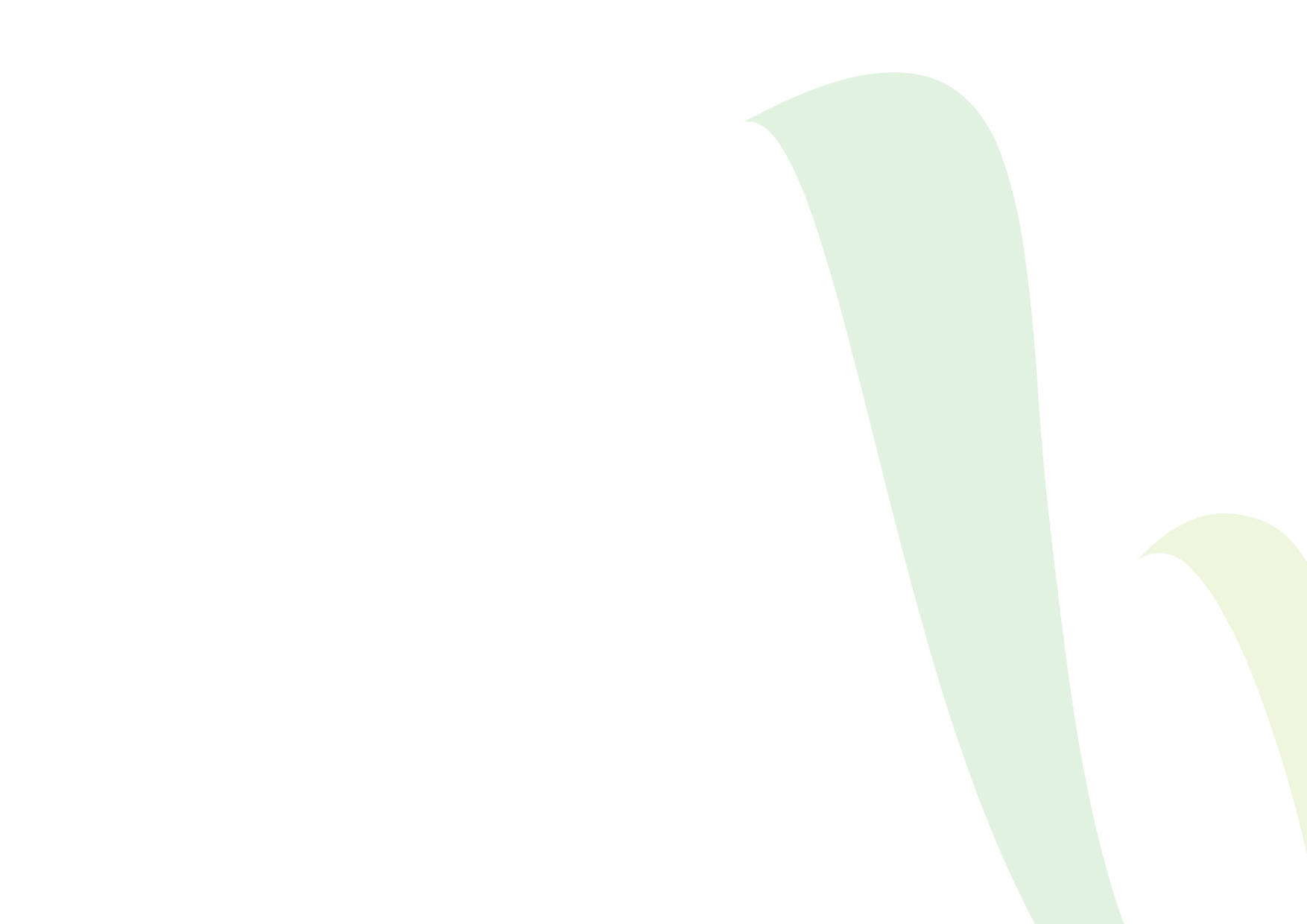 